ПPOEKTВСЕРОССИЙСКАЯ ПРОВЕРОЧНАЯ РАБОТА БИОЛОГИЯ,  11 КЛАССПояснения к образцу всероссийской проверочной работыПри ознакомлении с образцом проверочной работы следует иметь в виду, что задания, включённые в образец, не отражают всех умений и вопросов содержания, которые будут проверяться в рамках всероссийской проверочной работы. Полный перечень элементов содержания и умений, которые могут проверяться в работе, приведён в кодификаторе элементов содержания и требований к уровню подготовки выпускников для разработки всероссийской проверочной работы по биологии. Назначение образца проверочной работы заключается в том, чтобы дать представление о структуре всероссийской    проверочной    работы,   количестве   и   форме   заданий,   об   уровне  их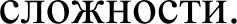 ОБРАЗЕЦ ВСЕРОССЙСКОЙ ПРОВЕРОЧНОИ РАБОТЫ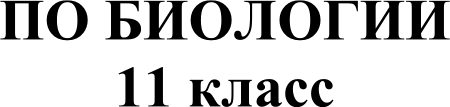 Инструкция по выполнению работыПроверочная работа включает в себя 14 заданий. На выполнение работы по биологии отводится 1 час 30 минут (90 минут).Ответами	к	заданиям	являются	последовательность	цифр,	число,	слово (словосочетание) или короткий свободный ответ, который записывается в отведенном для этого месте работы.  В случае записи неверного  ответа зачеркните  его и запишите  рядом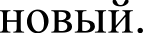 При выполнения заданий Вы можете пользоваться черновиком.  Записи  в черновике не учитываются при оценивании работы. Советуем выполнять задания в том порядке, в котором они даны. Для экономии времени пропускайте задание, которое не удаётся выполнить сразу, и переходите к следующему. Если после выполнения всей работы у Вас останется время, Вы сможете вернуться к пропущенным заданиям.Баллы, полученные Вами за выполненные задания, суммируются.Постарайтесь выполнить как можно больше заданий и набрать наибольшее количество баллов.Желаем успеха.!В опыте экспериментатор осветил часть капли с находящимися в ней амёбами. Через непродолжительное время простейшие стали активно двигаться в одном направлении.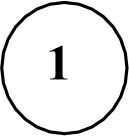 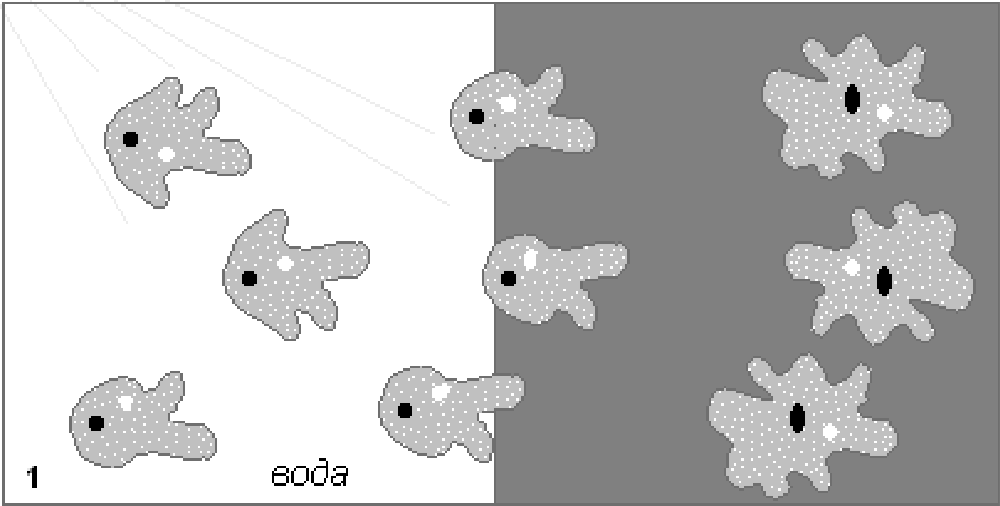 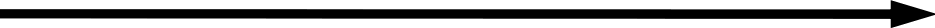 Направление движения амёбКакое свойство организмов иллюстрирует опыт?Ответ:   	Приведите пример подобного явления у растений.Ответ:   	На  опушке  леса   живёт   и  взаимодействует  множество   растений,   животных,   грибов и микроорганизмов. Рассмотрим группу, в которую входят гадюка, орёл, ежа сборная, живородящая ящерица, кузнечик обыкновенный. Выполните задания.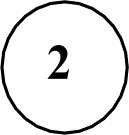 Подпишите изображённые на фотографиях и рисунке объекты, входящие в указанную выше группу.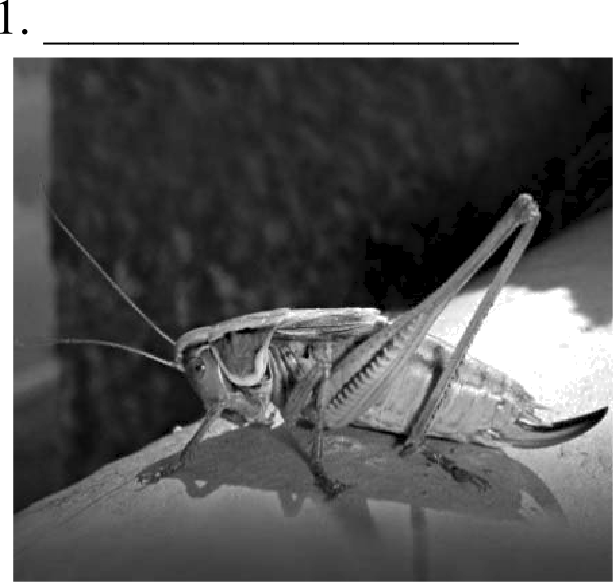 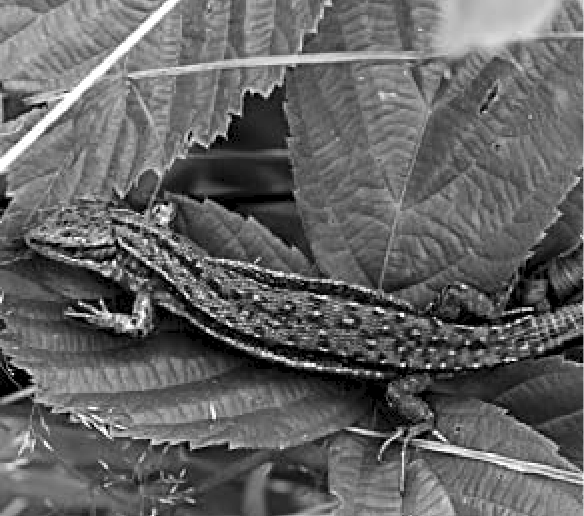 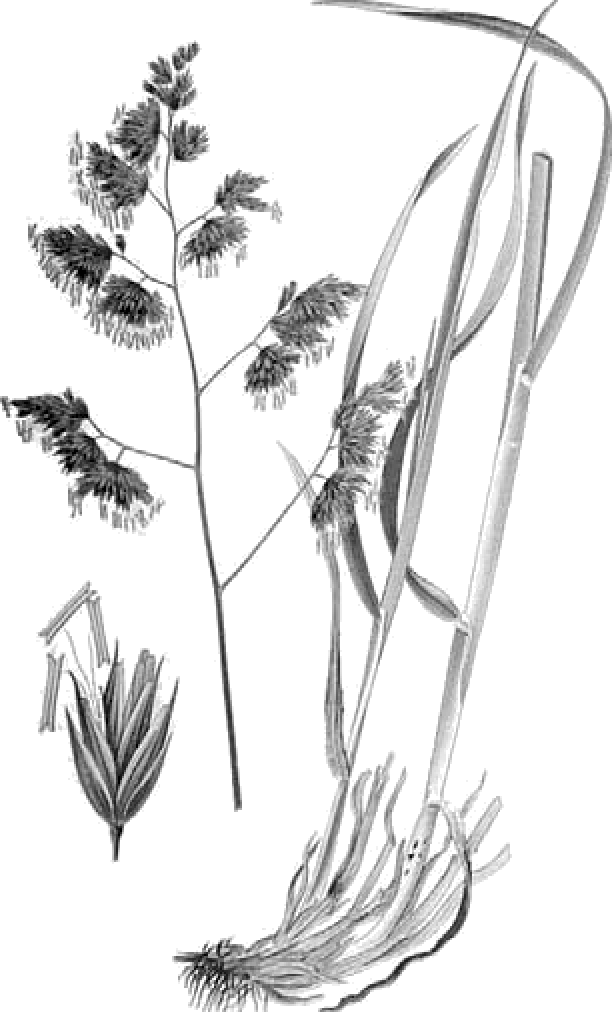 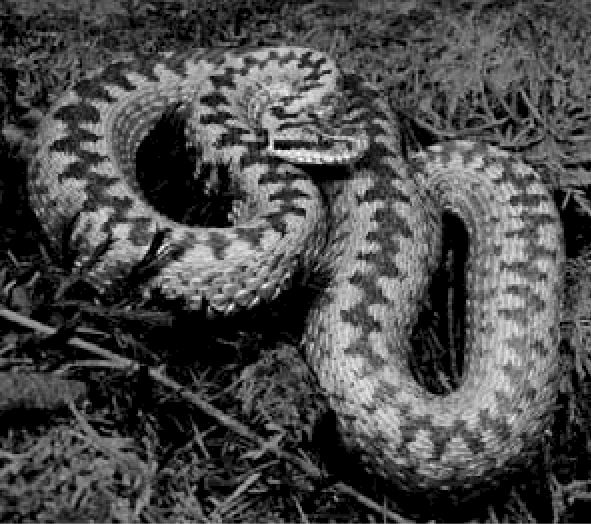 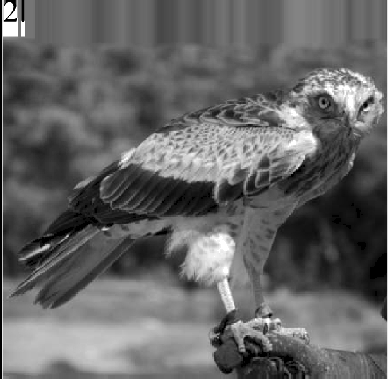 4.  		 	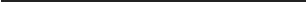 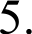 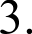 Распределите данные организмы по их положению в пищевой цепи. В каждую ячейку запишите номер или название одного из объектов группы.Пищевая цепь: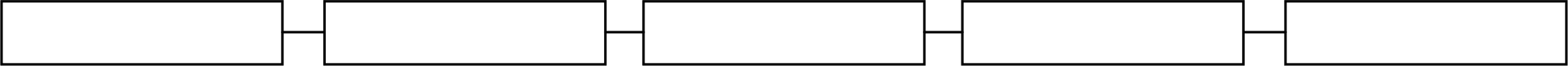 Как скажется на численности орлов сокращение количества ежи сборной? Ответ обоснуйте.Ответ:  	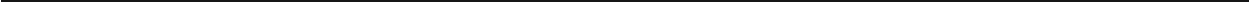 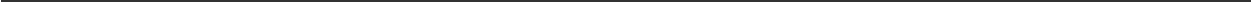       Рассмотрите  рисунок,  на котором  представлена  схема круговорота  углерода  в природе.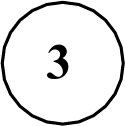 Скажите название вещества, обозначенного вопросительным знаком.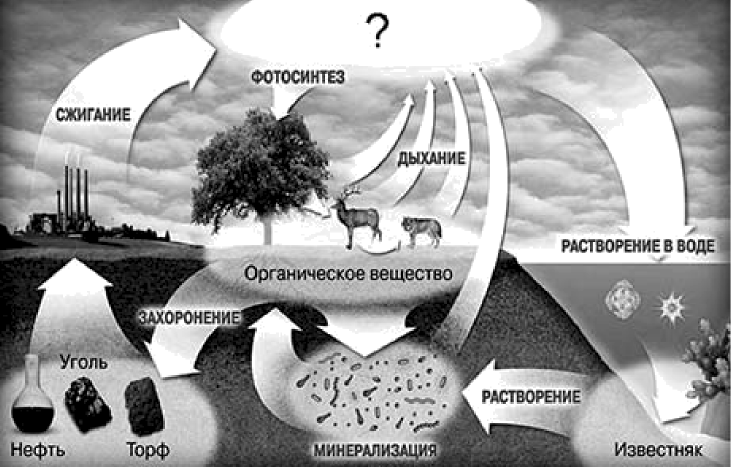 Ответ: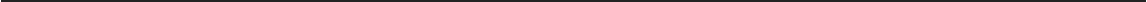 Пётр смешал в 25 пробирках равные количества фермента и его субстрата. Пробирки оставлялись на одинаковое время при различных температурах, измерялась скорость реакции. По результатам эксперимента Пётр построил график (по оси х отложена температура (в °С), а по оси у — скорость реакции (в усл. ед.).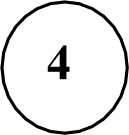 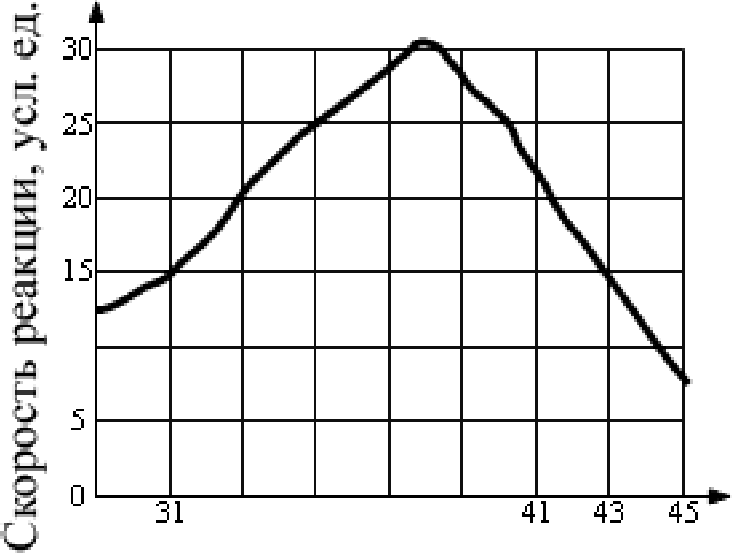 1033  35  37 39Температура, •СОпишите зависимость скорости ферментативной реакции от температуры. Ответ: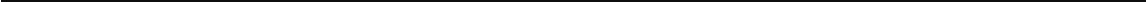 Установите последовательность соподчинения элементов биологических  систем, начиная  с наибольшего.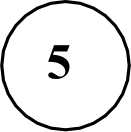 Пропvщенные элементы:человекбицепсмышечная клеткарукааминокислотабелок актинЗапишите в таблицу соответствующую последовательность цифр. Ответ: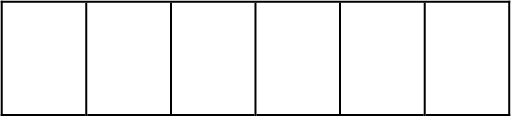 Белки выполняют множество важных функций в организмах человека и животных: обеспечивают организм строительным материалом, являются биологическими катализаторами или регуляторами, обеспечивают движение, некоторые транспортируют кислород. Для того чтобы организм не испытывал проблем, человеку в сутки необходимо 100—120 г белков.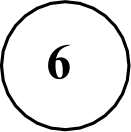 Используя данные таблицы, рассчитайте количество белков, которое человек получил во время ужина, если в его рационе было: 20 г хлеба, 50 г сметаны, 15 г сыра и 75 г трески. Ответ округлите до целых.Ответ: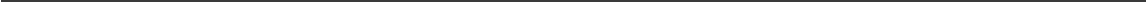 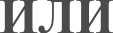 Человек выпил чашку крепкого кофе, содержащую 120 мг кофеина, который полностью всосался и равномерно распределился по крови и другим жидкостям тела. У исследуемого человека объём жидкостей тела можно считать равным 40 л. Рассчитайте, через какое время (в ч) после приёма кофеин перестанет действовать на этого человека, если кофеин перестаёт действовать при концентрации 2 мг/л, а концентрация его снижается за час на 0,23 мг. Ответ округлите до десятых.Ответ: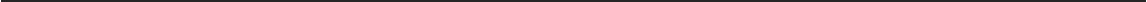 Назовите один из ферментов, вырабатываемый железами пищеварительной системы.Ответ:Определите происхождение болезней, приведённых в списке. Запишите номер каждой из болезней в списке в соответствующую ячейку таблицы. В ячейках таблицы может быть записано несколько номеров.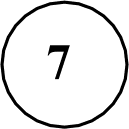 Список болезней человека:гемофилияветряная оспацингаинфаркт миокардахолераВ медицинской генетике широко используется генеалогический метод. Он основан на составлении родословной человека и изучения наследования того или иного признака.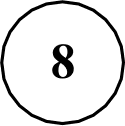 В подобных исследованиях используются определённые обозначения. Изучите фрагмент родословного древа одной семьи, у некоторых членов которой сросшаяся мочка уха.Фрагмент родословного древа семьи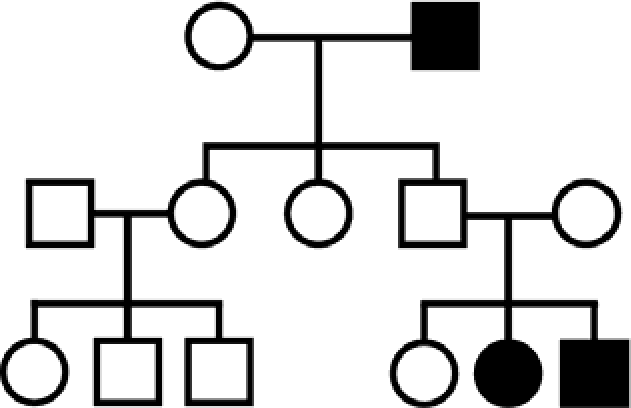 Условные  обозначения:О	— ікенщинаМ   ЖЧИНІ1брак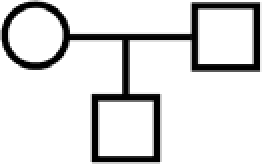 дети одного брака      проявление исследуемого признака — сросшаяся мочка уха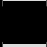 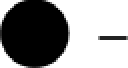 Используя предложенную схему, определите, доминантным или рецессивным является данный признак и сцеплен ли он с половыми хромосомами.Ответ: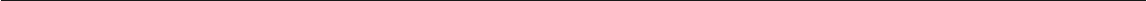 Владимир всегда хотел иметь жёсткие волосы, как у его папы (доминантный признак (А)). Но волосы у него были мягкие, как у мамы. Определите генотипы членов семьи по признаку качества волос.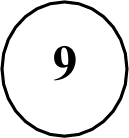 Ответы занесите в таблицу.Екатерина решила сдать кровь в качестве донора. При заборе крови выяснилось, что у Екатерины III группа. Екатерина знает, что у её матери I группа крови.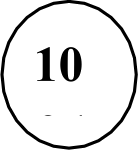 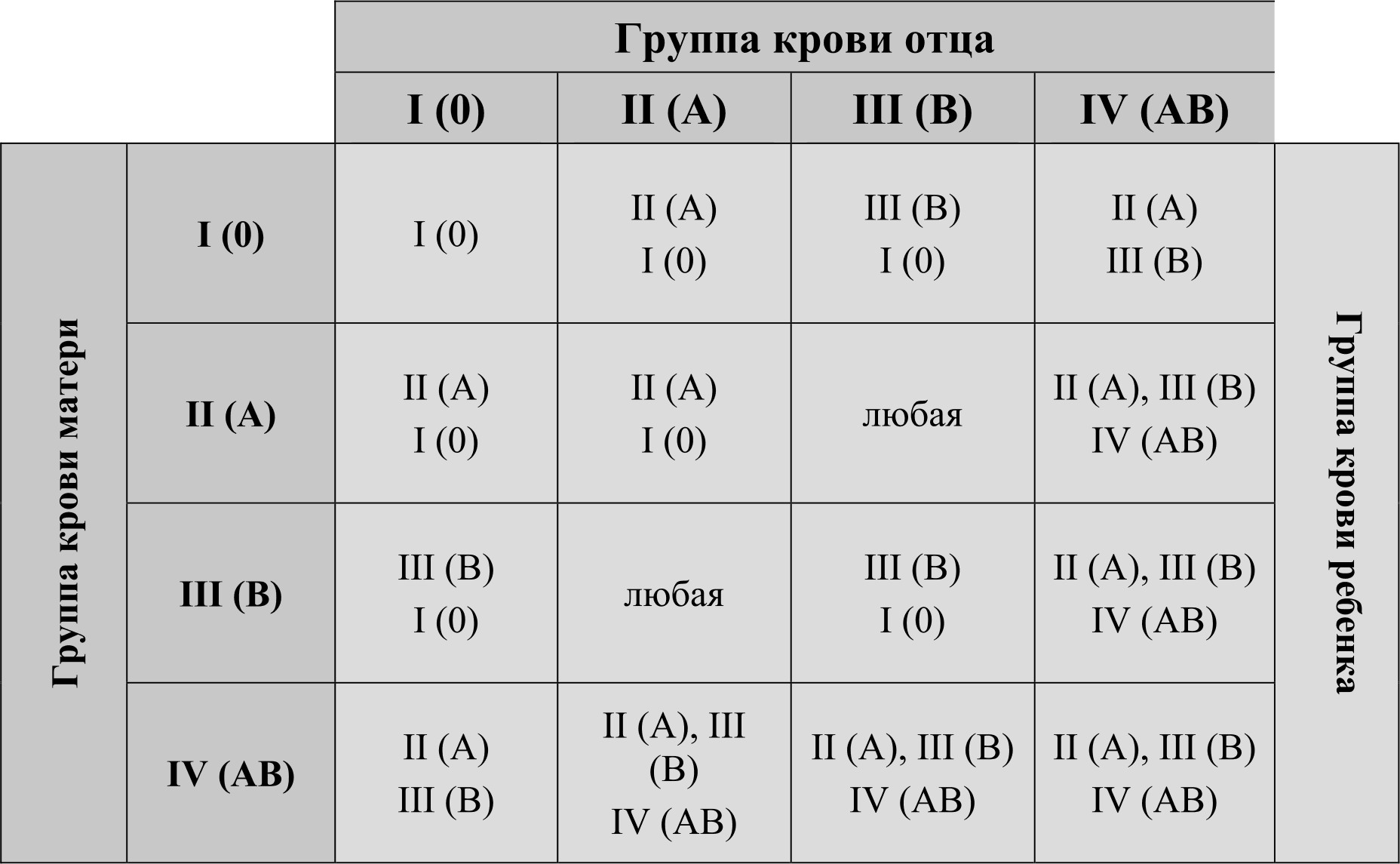 Какой группы может быть кровь у отца Екатерины?Ответ: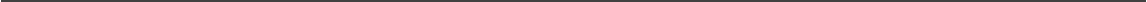 Руководствуясь правилами переливания крови, определите, может ли Екатерина быть донором крови для своего отца.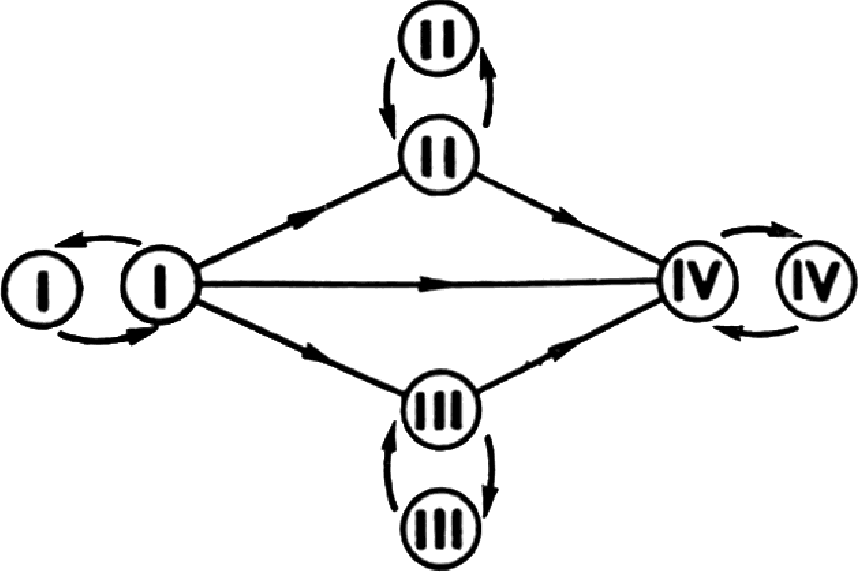 Ответ:Правила переливания крови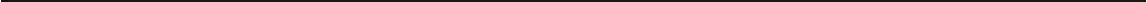 Функцией изображённого на рисунке органоида является окисление органических веществ и запасание энергии при синтезе АТФ. В этих процессах важную роль играет внутренняя мембрана этого органоида.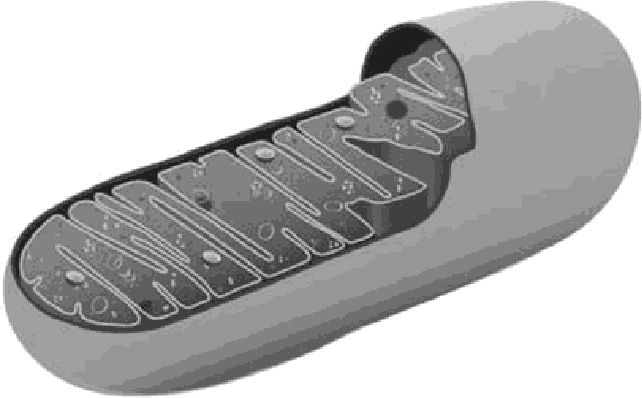 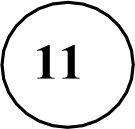 Как называется этот органоид?Ответ: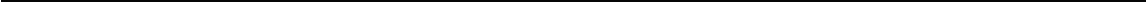 Объясните, как упаковка внутренней мембраны в органоиде связана с выполняемой им функцией.Ответ:  	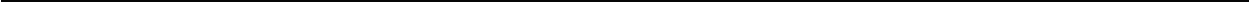 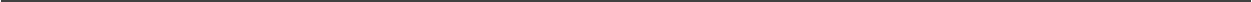 Фрагмент иРНК имеет следующую последовательность: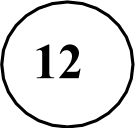 УГЦГААУГУУУГЦУГОпределите последовательность участка ДНК, послужившего матрицей для синтеза этой молекулы PHK, и последовательность белка, которая кодируется этим фрагментом иРНК. При выполнении задания воспользуйтесь правилом комплементарности и таблицей генетического кода.Таблица генетического кода (и-РИК)Правила пользования таблицейПервый нуклеотид в триплете берётся из левого вертикального ряда; второй — из верхнего горизонтального ряда и третий — из правого вертикального. Там, где пересекутся линии, идущие от всех трёх нуклеотидов, и находится искомая аминокислота.Ответ:ДНК:Белок: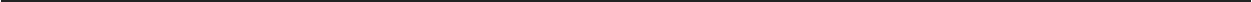 При расшифровке генома томата было установлено, что во фрагменте молекулы ДНК доля тимина составляет 20%. Пользуясь правилом Чаргаффа, описывающим количественные соотношения между  различными  типами  азотистых  оснований  в  ДНК (Г + Т = А + Ц), рассчитайте количество (в %) в этой пробе нуклеотидов с цитозином.Ответ:   	Современную эволюционную теорию можно представить в виде следующей схемы.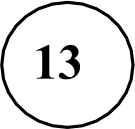 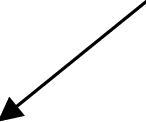 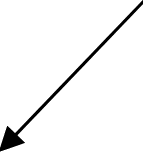 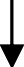 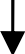 Объясните,   руководствуясь   этой   схемой,   образование   длинной   шеи   у  предковсовременного жирафа.Ответ:  	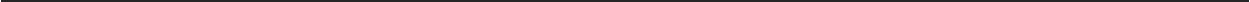 На рисунке изображён кордаит — вымершее древесное голосеменное  растение, обитавшее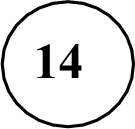 370—250 млн лет назад.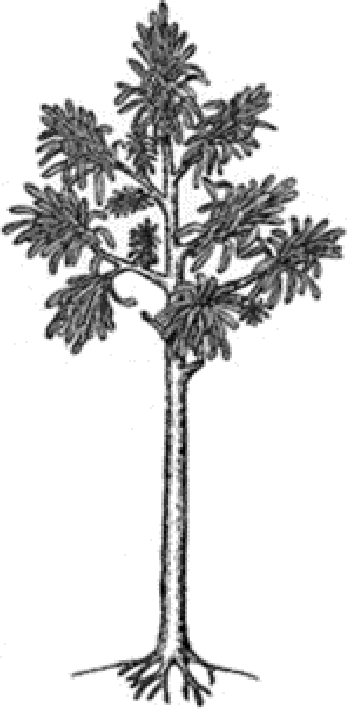 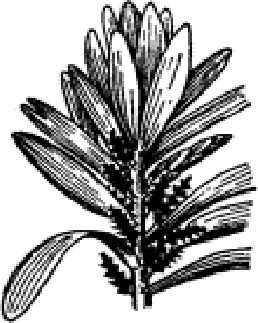 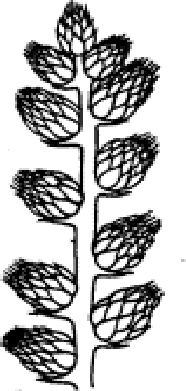 Используя фрагмент геохронологической таблицы, определите эру и периоды, в которых обитал данный организм. Какие растения были их возможными предками?Геохронологическая таблицаУра:		 Периоды:	 Возможные предки:  	ОТВЕТЫ  И ІІРИТЕРИИ ОЦЕНИВАНИЯПравильный ответ на каждое из заданий 1.1, 1.2, 3, 4, 6.1, 6.2, 8, 10.1, 10.2, 11.1,12.1—12.3 оценивается  1 баллом.Полный   правильный   ответ  на  каждое   из  заданий   2.1,  2.2,  5,  7,  9 оценивается2 баллами.Если в ответе допущена одна ошибка (в том числе написана лишняя цифра или не написана одна необходимая цифра), выставляется 1 балл; если допущено две или более ошибки — 0 баллов.Задания 2.3, 11.2, 13 и 14 оцениваются в соответствии с критериями оценивания. Максимальный балл за работу — 32.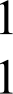 Бритерии оценивания  заданий с развёрнутым  ответомЗадание 2.3Задание 11.2Задание 13Задание 14ПродуктСодержание белков,г/100 г продуктаПродуктыСодержание белков, г/100 г продуктаСыр твёрдый20,0Хлеб7,8Мясо курицы20,5Мороженое3,3Треска17,4Варёная колбаса13,0Простокваша5,0Сливочное масло1,3Сметана3,0Творог нежирный18,0Наследственное заболевание (генное)Приобретённое за0олеваниеПриобретённое за0олеваниеНаследственное заболевание (генное)ИнфекционноеНеинфекционноеМатьОтец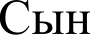 ПервоеоснованиеВторое основаниеВторое основаниеВторое основаниеВторое основаниеТретье основание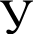 ЦА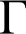 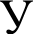 ФеиФеи Лей ЛейСерСер Сер СерТирТир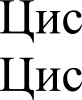 Три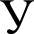 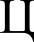 А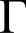 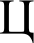 ЛейЛей Лей ЛейПроПро Про ПроГисГис Глн ГлнAprApr Apr Apr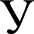 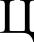 А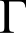 АИлеИле Иле МетTpe Tpe Tpe TpeАсн Асн Лиз ЛизСер Сер Арг Apr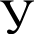 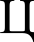 А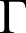 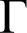 ВалВал Вал ВалАла Ала Ала АлаАсп Асп Глу ГлуГлиГли Гли Гли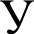 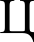 А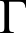 ЭРАЭРАПериоди продолжи- тельность (в млн лет)Животный  и растительный мирНазваниеи продолжи- тельность (в млн лет)Начало (млн лет назад)Периоди продолжи- тельность (в млн лет)Животный  и растительный мирКайнозойская,6767Антропоген,1,5Появление         и        развитие       человека.Формирование существующих растительных сообществ. Животный мир принял современный обликКайнозойская,6767Неоген, 23,5Господство млекопитающих  и птицКайнозойская,6767Палеоген, 42Появление   хвостатых  лемуров, позднеепарапитеков, дриопитеков. Бурный расцвет насекомых. Продолжается вымирание крупных пресмыкающихся. Исчезают многие группы головоногих моллюсков. Господство покрытосеменных растенийМезозойская,163230Мел, 70Появление     высших     млекопитающих    инастоящих птиц, хотя зубастые птицы ещё распространены. Преобладают костистые рыбы.	Сокращение		многообразия папоротников и голосеменных растений. Появление		и	распространение покрытосеменных растенийМезозойская,163230Юра, 58Появление	первых	птиц	и	примитивныхмлекопитающих,	расцвет		динозавров. Господство	голосеменных.	Процветание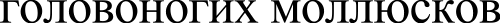 Триас, 35Начало	расцвета	пресмыкающихся.Появление  костистых рыбПалеозойская,295Нетточных данныхПермь, 55Вымирание	трилобитов.	Возникновениезверозубых пресмыкающихся. Исчезновение каменноугольных лесовПалеозойская,295Нетточных данныхКарбон, 63Расцвет   земноводных.   Появление  первыхпресмыкающихся. Характерно разнообразие насекомых. Расцвет гигантских хвощей, плаунов, древовидных папоротниковПалеозойская,295Нетточных данныхДевон, 60Быстрая  эволюция  рыб.  В  позднем девонемногие группы древних рыб вымерли. Суша подверглась	нашествию	множества членистоногих.		Появились		первые земноводные. Появились споровые хвощи и плауныПалеозойская,295Нетточных данныхСилур, 25Происходит	активное	рифостроительство.Распространены	ракоскорпионы.	Растения заселяют берега водоёмовПалеозойская,295Нетточных данныхОрдовик, 42Множество бесчелюстных  рыб. Появляютсяразличные виды водорослей. В конце периода появляются  первые наземные растенияПалеозойская,295Нетточных данныхКембрий, 56В ходе грандиозного эволюционного взрывавозникло большинство современных типов животных. В океанах и морях многообразие водорослейN•. заданияОтветОтветОтветОтветОтвет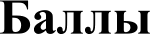 1.1]ЭПЗД]ЭІ1ЖИМОСТЬ]ЭПЗД]ЭІ1ЖИМОСТЬ]ЭПЗД]ЭІ1ЖИМОСТЬ]ЭПЗД]ЭІ1ЖИМОСТЬ]ЭПЗД]ЭІ1ЖИМОСТЬ1.2рост растения по направлению к светуИЛИ  открывание  и закрывание  венчика цветкаИЛИ закрывание ловчего аппарата у хищных растенийМожет быть приведён любой корректный примеррост растения по направлению к светуИЛИ  открывание  и закрывание  венчика цветкаИЛИ закрывание ловчего аппарата у хищных растенийМожет быть приведён любой корректный примеррост растения по направлению к светуИЛИ  открывание  и закрывание  венчика цветкаИЛИ закрывание ловчего аппарата у хищных растенийМожет быть приведён любой корректный примеррост растения по направлению к светуИЛИ  открывание  и закрывание  венчика цветкаИЛИ закрывание ловчего аппарата у хищных растенийМожет быть приведён любой корректный примеррост растения по направлению к светуИЛИ  открывание  и закрывание  венчика цветкаИЛИ закрывание ловчего аппарата у хищных растенийМожет быть приведён любой корректный пример2.1— живородящая ящерица— гадюка— ежа сборная— кузнечик обыкновенный 5 — орёл— живородящая ящерица— гадюка— ежа сборная— кузнечик обыкновенный 5 — орёл— живородящая ящерица— гадюка— ежа сборная— кузнечик обыкновенный 5 — орёл— живородящая ящерица— гадюка— ежа сборная— кузнечик обыкновенный 5 — орёл— живородящая ящерица— гадюка— ежа сборная— кузнечик обыкновенный 5 — орёл22.2341253412534125341253412523углекислый газ ИЛИ СОНуглекислый газ ИЛИ СОНуглекислый газ ИЛИ СОНуглекислый газ ИЛИ СОНуглекислый газ ИЛИ СОН14При повышении температуры скорость реакции растёт доопределённого предела (до 30 усл. ед.), а затем снижаетсяПри повышении температуры скорость реакции растёт доопределённого предела (до 30 усл. ед.), а затем снижаетсяПри повышении температуры скорость реакции растёт доопределённого предела (до 30 усл. ед.), а затем снижаетсяПри повышении температуры скорость реакции растёт доопределённого предела (до 30 усл. ед.), а затем снижаетсяПри повышении температуры скорость реакции растёт доопределённого предела (до 30 усл. ед.), а затем снижается1514236514236514236514236514236526.119 гИЛИ4,3 часа19 гИЛИ4,3 часа19 гИЛИ4,3 часа19 гИЛИ4,3 часа19 гИЛИ4,3 часа16.2липаза ИЛИ амилаза ИЛИ пепсин ИЛИ трипсинлипаза ИЛИ амилаза ИЛИ пепсин ИЛИ трипсинлипаза ИЛИ амилаза ИЛИ пепсин ИЛИ трипсинлипаза ИЛИ амилаза ИЛИ пепсин ИЛИ трипсинлипаза ИЛИ амилаза ИЛИ пепсин ИЛИ трипсин17125342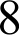 признак рецессивный, не сцеплен с поломпризнак рецессивный, не сцеплен с поломпризнак рецессивный, не сцеплен с поломпризнак рецессивный, не сцеплен с поломпризнак рецессивный, не сцеплен с полом19Мать — аа; отец — Аа; сын — ааМать — аа; отец — Аа; сын — ааМать — аа; отец — Аа; сын — ааМать — аа; отец — Аа; сын — ааМать — аа; отец — Аа; сын — аа210.1III или IVIII или IVIII или IVIII или IVIII или IV110.2да (может)да (может)да (может)да (может)да (может)111.1митохондриямитохондриямитохондриямитохондриямитохондрия112.1ДНК: АЦГЦТТАЦАААЦГАЦДНК: АЦГЦТТАЦАААЦГАЦДНК: АЦГЦТТАЦАААЦГАЦДНК: АЦГЦТТАЦАААЦГАЦДНК: АЦГЦТТАЦАААЦГАЦ112.2Белок: цис-глу-цис-лей-лейБелок: цис-глу-цис-лей-лейБелок: цис-глу-цис-лей-лейБелок: цис-глу-цис-лей-лейБелок: цис-глу-цис-лей-лей112.330%30%30%30%30%1Содержание верного ответа и указания  по оцениваниюСодержание верного ответа и указания  по оцениваниюСодержание верного ответа и указания  по оцениваниюСодержание верного ответа и указания  по оцениваниюСодержание верного ответа и указания  по оцениваниюСодержание верного ответа и указания  по оцениваниюСодержание верного ответа и указания  по оцениванию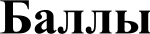 Правильный ответ должен содержать следующие элементы:ответ на вопрос: численность орлов будет сниматься;объяснение, например: количество всех перечисленных животных, расположенных в пищевой цепи до орла, уменьшится.Объяснение может быть приведено в иной, близкой по смыслу формулировкеПравильный ответ должен содержать следующие элементы:ответ на вопрос: численность орлов будет сниматься;объяснение, например: количество всех перечисленных животных, расположенных в пищевой цепи до орла, уменьшится.Объяснение может быть приведено в иной, близкой по смыслу формулировкеПравильный ответ должен содержать следующие элементы:ответ на вопрос: численность орлов будет сниматься;объяснение, например: количество всех перечисленных животных, расположенных в пищевой цепи до орла, уменьшится.Объяснение может быть приведено в иной, близкой по смыслу формулировкеПравильный ответ должен содержать следующие элементы:ответ на вопрос: численность орлов будет сниматься;объяснение, например: количество всех перечисленных животных, расположенных в пищевой цепи до орла, уменьшится.Объяснение может быть приведено в иной, близкой по смыслу формулировкеПравильный ответ должен содержать следующие элементы:ответ на вопрос: численность орлов будет сниматься;объяснение, например: количество всех перечисленных животных, расположенных в пищевой цепи до орла, уменьшится.Объяснение может быть приведено в иной, близкой по смыслу формулировкеПравильный ответ должен содержать следующие элементы:ответ на вопрос: численность орлов будет сниматься;объяснение, например: количество всех перечисленных животных, расположенных в пищевой цепи до орла, уменьшится.Объяснение может быть приведено в иной, близкой по смыслу формулировкеПравильный ответ должен содержать следующие элементы:ответ на вопрос: численность орлов будет сниматься;объяснение, например: количество всех перечисленных животных, расположенных в пищевой цепи до орла, уменьшится.Объяснение может быть приведено в иной, близкой по смыслу формулировкеПравильно дан ответ на вопрос, дано объяснениеПравильно дан ответ на вопрос, дано объяснениеПравильно дан ответ на вопрос, дано объяснениеПравильно дан ответ на вопрос, дано объяснениеПравильно дан ответ на вопрос, дано объяснениеПравильно дан ответ на вопрос, дано объяснениеПравильно дан ответ на вопрос, дано объяснение2Правильно дан только ответ на вопросПравильно дан только ответ на вопросПравильно дан только ответ на вопросПравильно дан только ответ на вопросПравильно дан только ответ на вопросПравильно дан только ответ на вопросПравильно дан только ответ на вопрос1Ответ	на объяснениявопросданнеправильнонезависимоотналичия/отсутствия0Максимальный баллМаксимальный баллМаксимальный баллМаксимальный баллМаксимальный баллМаксимальный баллМаксимальный балл2Содержание верного ответа и указания по оцениванию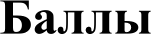 Правильный ответ должен содержать следующие элементы:складки внутренней мембраны увеличивают площадь её поверхности в небольшом объёме органоида;большая поверхность позволяет одновременно окислять большее количество органических веществОтвет включает в себя все названные выше элементы2Ответ включает в себя один из названных выше элементов1Ответ неправильный0Максимальный балл2Содержание верного ответа и указания по оцениваниюБаллыПравильный ответ должен содержать следующие элементы:так как в популяции особи обладают изменчивостью, то изначально предками жирафов были особи с разной длиной шеи; при этом выживали те из них, кто дотягивался до верхних зелёных веток;более приспособленные организмы чаще давали потомство, что приводило к изменению генетического состава популяции;в результате естественного отбора в каждом следующем поколении средняя длина шеи увеличиваетсяОтвет включает в себя все названные выше элементы3Ответ включает в себя два из названных выше элементов, ИЛИ ответ включаетв себя три названных выше элемента, но содержит биологические ошибки2Ответ   включает   в  себя  только   один  из  названных   выше  элементов   и несодержит биологических ошибок, ИЛИ ответ включает в себя два из названных выше элементов, но содержит биологические ошибки1Ответ неправильный0Максимальный балл3Содержание верного ответа и указания по оцениванию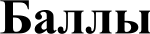 Правильный ответ должен содержать следующие элементы:э  а: палеозойская;периоды: девон, карбон и пермь;возможные предки: древовидные папоротники ИЛИ древовидные семенные папоротники.Ответ включает в себя все названные выше элементы2Ответ включает в себя два из названных выше элементов1Ответ   включает   в  себя   один  из  названных   выше   элементов,   ИЛИ ответнеправильный0Максимальный балл2